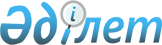 О предоставлении социальной помощи на приобретение топлива специалистам государственных организации здравоохранения, социального обеспечения, образования, культуры, спорта и ветеринарии, проживающим и работающим в сельских населенных пунктах
					
			Утративший силу
			
			
		
					Решение Байзакского районного маслихата Жамбылской области от 19 декабря 2019 года № 59-9. Зарегистрировано Департаментом юстиции Жамбылской области 23 декабря 2019 года № 4457. Утратило силу решением Байзакского районного маслихата Жамбылской области от 23 декабря 2021 года № 20-7
      Сноска. Утратило силу решением Байзакского районного маслихата Жамбылской области от 23.12.2021 № 20-7 (вводится в действие по истечении десяти календарных дней после дня его первого официального опубликования).
      В соответствии со статьей 6 Закона Республики Казахстан от 23 января 2001 года "О местном государственном управлении и самоуправлении в Республике Казахстан", пунктом 5 статьи 18 Закона Республики Казахстан от 8 июля 2005 года "О государственном регулировании развития агропромышленного комплекса и сельских территорий", Байзакский районный маслихат РЕШИЛ:
      1. Утвердить порядок и размер оказания социальной поддержки по оплате коммунальных услуг и приобретению топлива за счет бюджетных средств специалистам государственных организации здравоохранения, социального обеспечения, образования, культуры, спорта и ветеринарии, проживающим и работающим в сельских населенных пунктах Байзакского района согласно приложению.
      2. Признать утратившим силу решение Байзакского районного маслихата от 22 августа 2017 года № 18-4 "О предоставлении социальной помощи на приобретение топлива специалистам государственных организации здравоохранения, социального обеспечения, образования, культуры, спорта и ветеринарии проживающим и работающим в сельских населенных пунктах" (зарегистрировано в Реестре государственной регистрации нормативных правовых актов за № 3516, опубликовано 05 сентября 2017 года в эталонном контрольном банке нормативных правовых актов Республики Казахстан в электронном виде).
      3. Контроль за исполнением настоящего решения возложить на постоянную комиссию Байзакского районного маслихата по вопросам территориального экономического развития, финансов, бюджета, административного территориальной структуре, защиты прав человека и рассмотрения проектов договоров закупов участков земли.
      4. Настоящее решение вступает в силу со дня государственной регистрации в органах юстиции и вводится в действие по истечении десяти календарных дней после дня его первого официального опубликования. Порядок и размер оказания социальной поддержки по оплате коммунальных услуг и приобретению топлива специалистам здравоохранения, социального обеспечения, образования, культуры, спорта и ветеринарии, проживающим и работающим в сельских населенных пунктах Байзакского района Глава 1. Общие положения
      1. Социальная поддержка по оплате коммунальных услуг и приобретению топлива за счет бюджетных средств (далее - социальная поддержка) оказывается специалистам государственных организаций здравоохранения, социального обеспечения, образования, культуры, спорта и ветеринарии, проживающим и работающим в сельских населенных пунктах Байзакского района (далее – специалисты).
      2. Назначение социальной поддержки осуществляется уполномоченным органом – государственным учреждением "Отдел занятости и социальных программ акимата Байзакского района". Глава 2. Порядок оказания социальной поддержки
      3. Социальная поддержка оказывается без истребования заявлений от специалистов на основании сводных списков, утвержденных первыми руководителями государственных организаций.
      4. Социальная поддержка осуществляется путем перечисления на лицевые счета специалистов через банки второго уровня или организации, имеющие лицензии на соответствующие виды банковских операций. Глава 3. Размер оказания социальной поддержки
      5. Социальная поддержка специалистам оказывается один раз в год за счет бюджетных средств в размере 3 (трех) месячных расчетных показателей.
					© 2012. РГП на ПХВ «Институт законодательства и правовой информации Республики Казахстан» Министерства юстиции Республики Казахстан
				
      Секретарь Байзакского

      районного маслихата

Н. Тлепов
Приложение №1